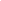 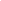 OBJECTIVE	Reliable, open-minded High School Senior seeks Internship or volunteer position with an Aeronautical or Aerospace Engineering company where creativity, diligence, and technical skills will add value.  Future goal includes attending California Polytechnic State University at San Luis Obispo to study Aerospace Engineering.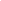 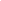 HIGHLIGHTS OF QUALIFICATIONSCooperative team player with effective communication skills.Excels in Math, with additional capabilities in web development and graphic design.Skilled in computer programming including Javascript and SQL computer languages.  Expert in the use of Microsoft Office software.Conversant in Spanish.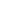 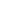 EDUCATIONHIGH SCHOOL DIPLOMA, expected 2006Roosevelt High School, Honolulu, Hawaii, 96822Geometry Honors, Algebra II Honors, and Pre-Calculus/Analytic GeometryPhysics Honors, Chemistry Honors, and Biology HonorsAdvanced Technology I & II (Engineering Academy)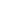 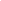 EXPERIENCESunday School Teacher’s Aide (Volunteer), Honolulu Baptist Academy, 2005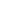 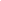 ACTIVITIESEngineering Club, Treasurer, Co-Chair Fundraising BallRoosevelt High School BandRoosevelt Track & Field TeamKey Club Spanish ClubNINA NAGAUE1111 Success LaneHonolulu, HI, 96815555-5555 / goodstudent@hawaii.edu